Отчет о проделанной работе  в период дистанционного обучения.Подготовительная «Б» группа.Воспитатель: Васильева И.Н.В обучении приняло участие: 3 детей21.05.2020г. По расписанию 3 занятия по 30 минут.Развитие речи АппликацияФизо на прогулкеЗанятие Развитие речи.Тема:  Игры со словами.Мной было предложено позаниматься по карточкам «Игры со словами».Игра «Составьте слова из слогов»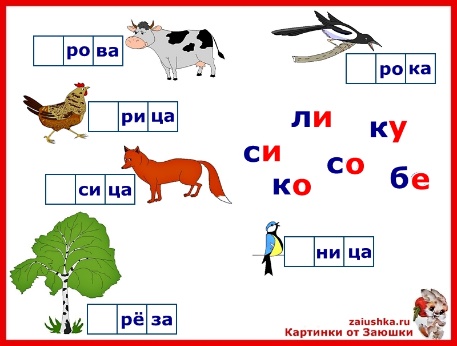 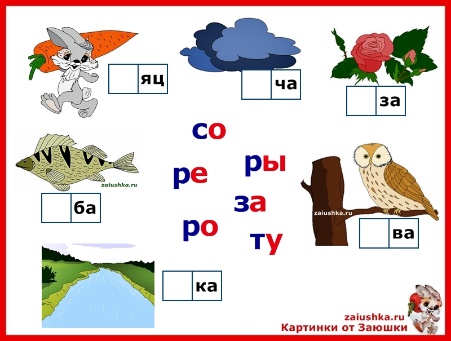 Игра «Какое слова у вас получилось»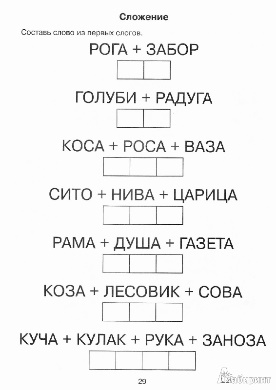 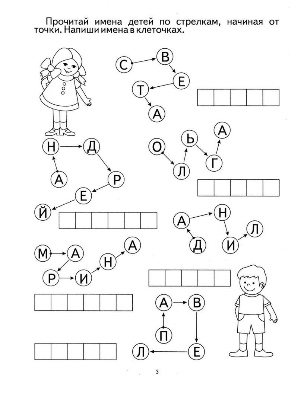 Работы детей: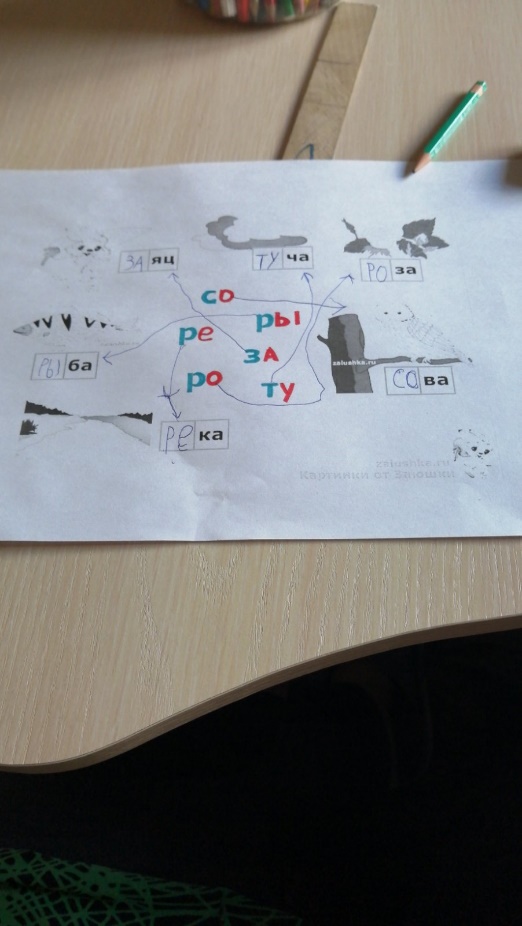 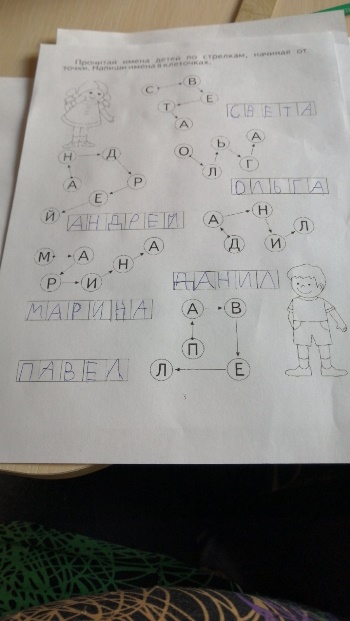 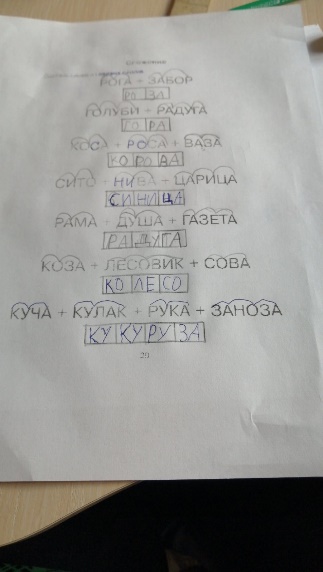 Занятие Аппликация.Тема: Терем – теремок.Мной было предложено отгадать загадку о сказке теремок. Просмотреть мультфильм «Сказка Теремок».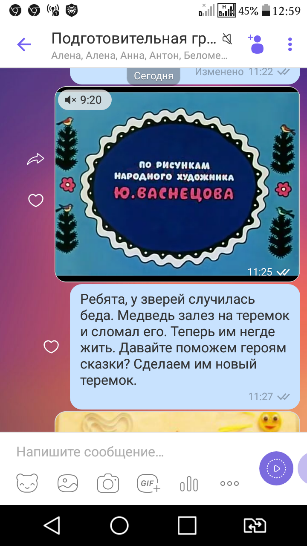 Предложила ребятам сделать новый теремок из цветной бумаги.Варианты работ.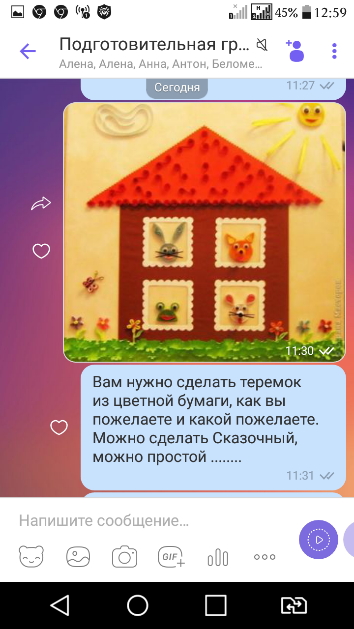 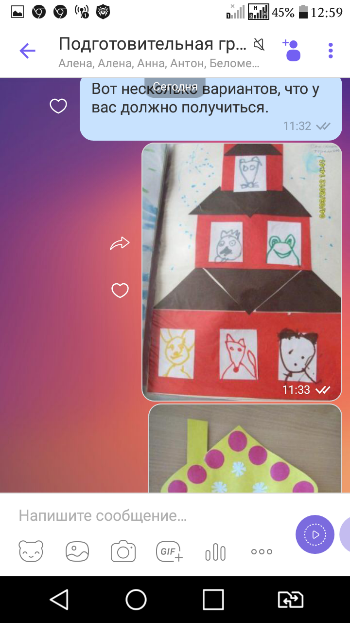 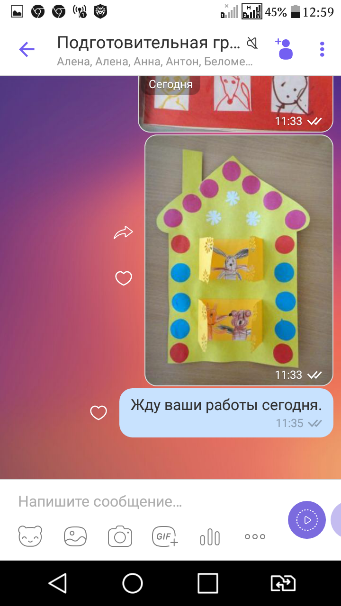 Работы детей: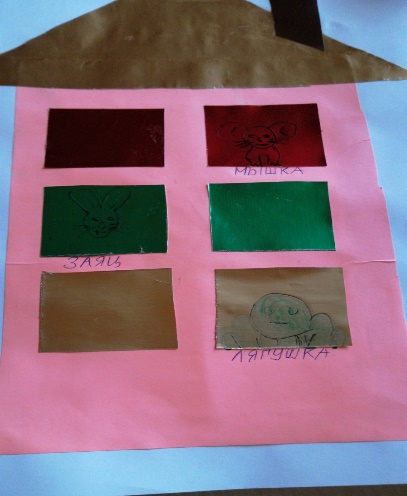 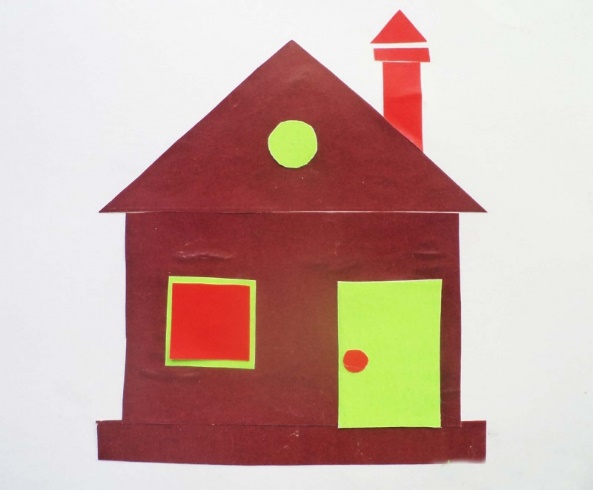 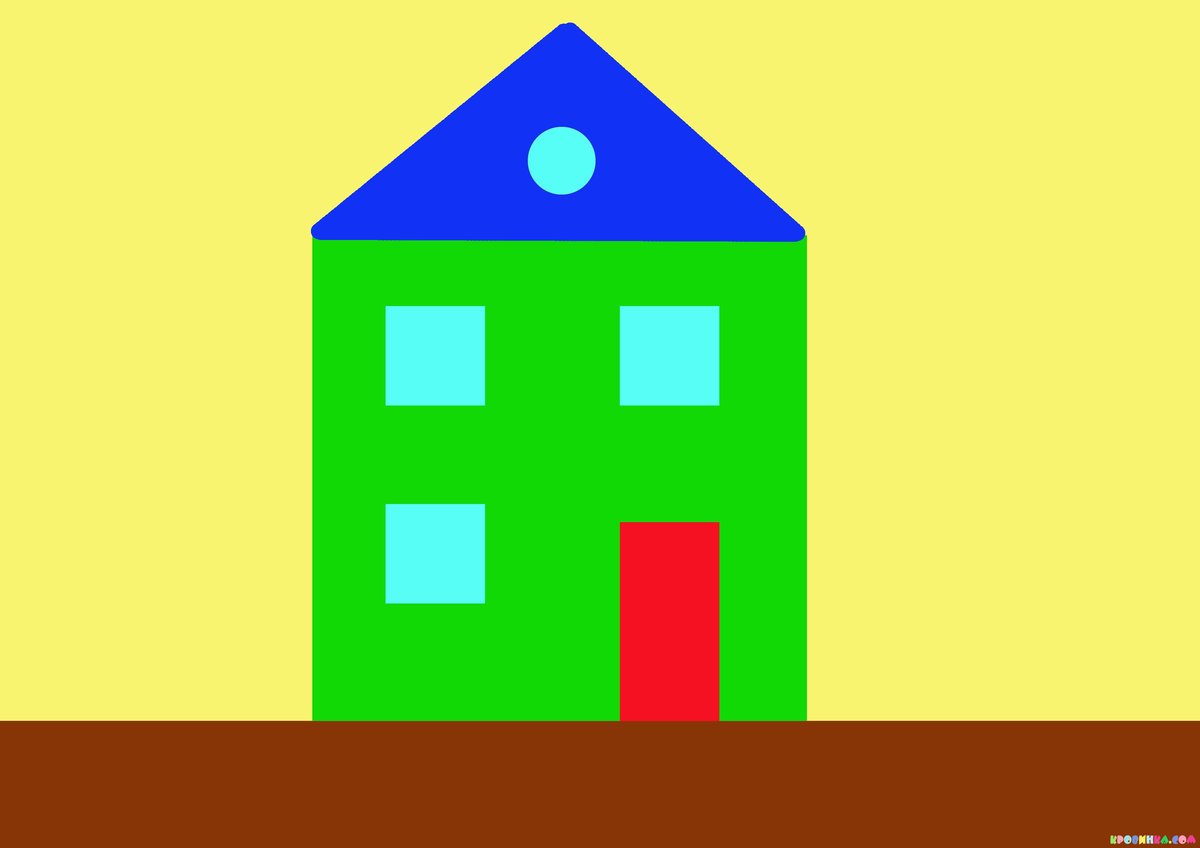 